Zarządzenie nr 149/2020Prezydenta Miasta Włocławekz dnia 28 kwietnia 2020 r.zmieniające zarządzenie w sprawie nadania Regulaminu Organizacyjnego Biura Nadzoru Właścicielskiego i Przekształceń	Na podstawie art.33 ust.2 ustawy z dnia 8 marca 1990 r. o samorządzie gminnym (Dz. U. z 2020r. poz.713) zarządza się, co następuje zarządza się, co następuje:§1.W zarządzeniu nr 276/2018 Prezydenta Miasta Włocławek z dnia 3 października 2018 r. w sprawie nadania Regulaminu Organizacyjnego Biura Nadzoru Właścicielskiego i Przekształceń wprowadza się następujące zmiany:uchyla się § 3;w załączniku do zarządzenia:w §2:pkt 3 otrzymuje brzmienie:„3) Zastępca Prezydenta – Zastępcę Prezydenta Miasta Włocławek;”,pkt 9 otrzymuje brzmienie:„9) zasady nadzoru właścicielskiego – Zasady Nadzoru Właścicielskiego spółek z udziałem Gminy Miasto Włocławek, stanowiące załącznik do zarządzenia Nr 349/2018 Prezydenta Miasta Włocławek z dnia 28 listopada 2018r.;”,pkt 10 otrzymuje brzmienie:„10) komórki organizacyjne Urzędu – jednostki organizacyjne, o których mowa w §4 pkt 1 Regulaminu Organizacyjnego Urzędu Miasta Włocławek stanowiącego załącznik do zarządzenia nr 31/2019 Prezydenta Miasta Włocławek z dnia 29 stycznia 2019r. w sprawie nadania Regulaminu Organizacyjnego Urzędu Miasta Włocławek z późn. zmianami;”,pkt 11 otrzymuje brzmienie:„11) kierujący komórkami organizacyjnymi – osoby, o których mowa w §4 pkt 2 Regulaminu Organizacyjnego Urzędu Miasta Włocławek stanowiącego załącznik do zarządzenia nr 31/2019 Prezydenta Miasta Włocławek z dnia 29 stycznia 2019r. w sprawie nadania Regulaminu Organizacyjnego Urzędu Miasta Włocławek z późn. zmianami.”,w §5 pkt 1 otrzymuje brzmienie:„1) wykonuje zadania kierującego komórką organizacyjną określone w §23 ust.1 Regulaminu Organizacyjnego Urzędu Miasta Włocławek stanowiącego załącznik do zarządzenia nr 31/2019 Prezydenta Miasta Włocławek z dnia 29 stycznia 2019r. w sprawie nadania Regulaminu Organizacyjnego Urzędu Miasta Włocławek z późn. zmianami;”,załącznik do Regulaminu Organizacyjnego Biura Nadzoru Właścicielskiego i Przekształceń otrzymuje brzmienie określone w załączniku do niniejszego zarządzenia.§2.Wykonanie zarządzenia powierza się Dyrektorowi Biura Nadzoru Właścicielskiego i Przekształceń.§3.1.Zarządzenie wchodzi w życie z dniem podpisania.2. Zarządzenie podlega podaniu do publicznej wiadomości poprzez ogłoszenie w Biuletynie Informacji Publicznej Urzędu Miasta Włocławek.Załącznik do zarządzenia nr 149/2020Prezydenta Miasta Włocławekz dnia 28 kwietnia 2020 r.Załącznik do Regulaminu OrganizacyjnegoBiura Nadzoru Właścicielskiegoi PrzekształceńSchemat organizacyjny Biura Nadzoru Właścicielskiego i Przekształceń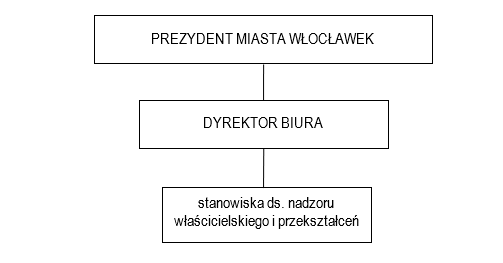 UZASADNIENIECelem wydania niniejszego zarządzenia jest dostosowanie zapisów obowiązującego Regulaminu Organizacyjnego Biura Nadzoru Właścicielskiego i Przekształceń do aktualnej struktury organizacyjnej Urzędu Miasta Włocławek określonej zarządzeniem nr 31/2019 Prezydenta Miasta Włocławek z dnia 29 stycznia 2019 r. w sprawie nadania Regulaminu Organizacyjnego Urzędu Miasta Włocławek, zmienionym zarządzeniem nr 117/2019 Prezydenta Miasta Włocławek z dnia 18 marca 2019 r., zarządzeniem nr 317/2019 Prezydenta Miasta Włocławek z dnia 16 lipca 2019 r. oraz zarządzeniem nr 519/2019 Prezydenta Miasta Włocławek z dnia 27 grudnia 2019 r.